ОСНОВНО УЧИЛИЩЕ “СВ. СВ. КИРИЛ И МЕТОДИЙ”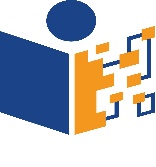 6600 гр. Кърджали                                                                                            директор: 0361/ 6 53 97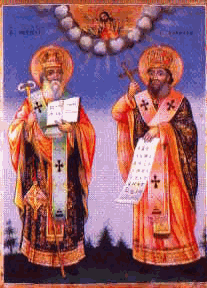 гр. Кърджали,                                                                              тел./факс: 0361/6 59 26, 0361/2 27 33ул. “Ген. Чернозубов” № 19                     web: www.svetii-kardjali.org ; e-mail ou_svetii_kj@abv.bg                                                             УТВЪРЖДАВАМ:                                                                        ДИРЕКТОР:                                                                                                                    МАРИЯНА ПЕЕВАГРАФИКЗА ПРОВЕЖДАНЕ НА ИНОВАТИВНИ УРОЦИ ПО МАТЕМАТИКА ВЪВ IV „А“ КЛАСУЧЕБНА 2022-2023 ГОДИНАИзготвил:В. Дилова№СрокУчебна седмица/ Дата на провежданеТемаКлас1.I срок Хайде на пазар - Неизвестно делимоIV „А“ 2.I срокМерки и теглилки - Мерни единици за тежинаIV „А“ 3.IIсрокЗадачи за движение - Мерни единици за дължинаIV „А“ 4.IIсрокЧасовникова аритметика - Римски цифриIV „А“ 5.IIсрокНаградата - Лица и обиколкиIV „А“ 